О введении режима повышенной готовности на территории муниципального образования«Город Новоульяновск» Ульяновской области         В соответствии с Федеральным законом от 21.12.1994 № 68-ФЗ                       «О защите населения от чрезвычайных ситуаций природного и техногенного характера», постановлением Правительства Российской Федерации                       от 30.12.2003 № 794 «О единой государственной системе предупреждения                 и ликвидации чрезвычайных ситуаций», постановлением Правительства Ульяновской области от 27.03.2013 № 98-П «Об Ульяновской территориальной подсистеме единой государственной системы предупреждения и ликвидации чрезвычайных ситуаций», в связи со сложной обстановкой, вызванной неблагоприятными погодными явлениями на территории муниципального образования «Город Новоульяновск» Ульяновской области, Администрация муниципального образования «Город Новоульяновск» Ульяновской области постановляет:          1. Установить с 19 часов 17.10.2023 до 19 часов 18.10.2023 режим «Повышенная готовность» на территории муниципального образования «Город Новоульяновск» Ульяновской области.        	 2. Руководителям организаций, предприятий, независимо                                   от ведомственной принадлежности и форм собственности:           1) быть готовыми к устранению возможных последствий, вызванных неблагоприятными погодными  условиями;         2) безоговорочно, точно и в срок выполнять решения комиссии                        по чрезвычайным ситуациям (далее -  КЧС) муниципального образования «Город Новоульяновск» о выполненных мероприятиях;3) об изменениях обстановки немедленно предоставлять доклады                    в КЧС муниципального образования «Город Новоульяновск»                                     и информировать взаимодействующие структуры.000773   3. КЧС  своевременно предоставлять доклады в единую диспетчерскую службу муниципального образования «Город Новоульяновск» Ульяновской области по тел. 7-10-01.               4.  Настоящее постановление вступает в силу с момента его подписания.  5. Контроль за исполнением настоящего постановления оставляю                      за собой.Исполняющий обязанностиГлавы Администрации                                                                 С.А. Ильюшкин 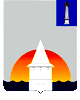 Администрациямуниципального образования «Город Новоульяновск»Ульяновской областиАдминистрациямуниципального образования «Город Новоульяновск»Ульяновской областиАдминистрациямуниципального образования «Город Новоульяновск»Ульяновской областиАдминистрациямуниципального образования «Город Новоульяновск»Ульяновской областиАдминистрациямуниципального образования «Город Новоульяновск»Ульяновской областиП  О  С  Т  А  Н  О  В  Л  Е  Н  И  ЕП  О  С  Т  А  Н  О  В  Л  Е  Н  И  ЕП  О  С  Т  А  Н  О  В  Л  Е  Н  И  ЕП  О  С  Т  А  Н  О  В  Л  Е  Н  И  ЕП  О  С  Т  А  Н  О  В  Л  Е  Н  И  Е17                  октября2023г. №773-ПЭкз. №